Всероссийский урок безопасности школьников в сети ИнтернетС 26 по 30 октября 2015 года в нашей школе проводился Всероссийский  урок безопасности школьников в сети Интернет. На классных часах были проведены беседы и познавательные викторины на тему основных правил безопасности при работе и общении в сети Интернет. На уроках информатики учащиеся 5-9 классов посмотрели фильм о безопасности в сети Интернет. Также учащиеся 5-11 классов приняли участие в викторинах «Безопасность школьников в сети Интернет», проводимых проектом www.videouroki.net  и на сайте www.сетевичок.рф.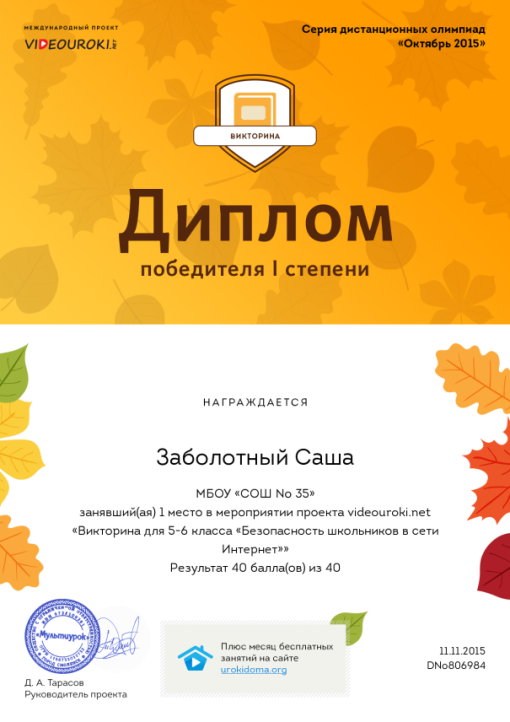 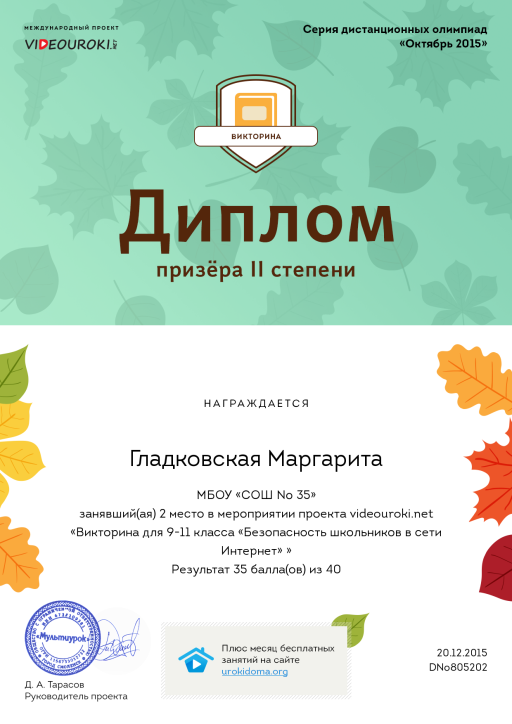 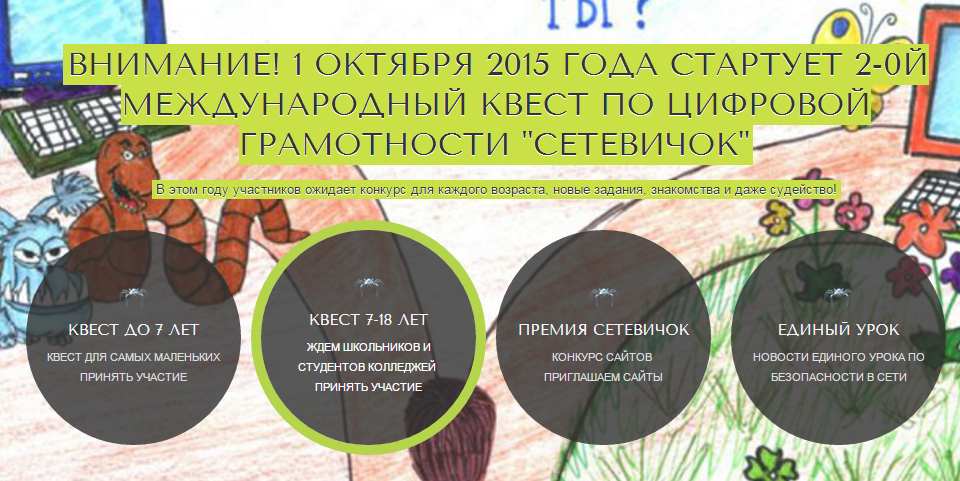 